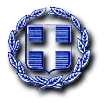 ΕΛΛΗΝΙΚΗ       ΔΗΜΟΚΡΑΤΙΑ                                        ΥΠΟΥΡΓΕΙΟ ΠΑΙΔΕΙΑΣ &    ΘΡΗΣΚΕΥΜΑΤΩΝ  	ΠΕΡ/ΚΗ Δ/ΝΣΗ Π. & Δ. ΕΚΠ/ΣΗΣ ΗΠΕΙΡΟΥ                                           Δ/ΝΣΗ  Π. Ε.     Ν. ΙΩΑΝΝΙΝΩΝ19ο 6/Θ.ΔΗΜ.  ΣΧΟΛ. ΙΩΑΝΝΙΝΩΝ                                                        Ιωάννινα 19.02.2014ΤΑΧ.Δ/ΝΣΗ: Πεντέλης 1                                                                                 Αρ. πρωτ: 48                                         ΙΩΑΝΝΙΝΑ Τ.Κ. 45332ΠΛΗΡΟΦ. Γιαννακού Μαρία Τηλ. 2651046385                                                                                         Προς: Ενιαία Σχολική Επιτροπή                                          mail@19dim-ioann.ioa.sch.gr                                                                           Α/θμιας Εκπ/σης Δήμου Ιωαννιτώνhttp://19dim-ioann.ioa.sch.gr                                                                                                       ΙωάννιναΚ. Πρόεδρε,Σε συνέχεια του 147/05.12.2013 εγγράφου μας στο οποίο αναφερόμαστε σε αίτημα χορήγησης πίστωσης για την αγορά υπολογιστών, δια-δραστικού πίνακα και projector, σας αποστέλλουμε την παρούσα επιστολή εκφράζοντας τις ευχαριστίες μας για την άμεση ανταπόκρισή σας.Στον αιώνα της διάχυσης της πληροφορίας και της άμεσης πρόσβασης στη γνώση, σημαντικό τμήμα του εκπαιδευτικού μας έργου έχει ανάγκη στήριξης από τις νέες τεχνολογίες. Η προμήθεια του Σχολείου μας με υλικό πληροφορικής και η χρήση του διαδικτύου, εμπλουτίζει το εποπτικό μας υλικό, αναβαθμίζει τη διδασκαλία και τις υποδομές της παρεχόμενης εκπαίδευσης.κ. Πρόεδρε,αναγνωρίζοντας την ουσιαστική συμβολή σας ώστε να υλοποιηθεί το αίτημά μας, σας παρακαλούμε δεχτείτε τις ειλικρινείς μας ευχαριστίες.                                     Η Διευθύντρια                                  Μαρία Γιαννακού          